§5355.  Cooperation in carrying out approved development planIf the municipal legislative body approves a development plan for a project area, the municipality and its urban renewal authority may cooperate with the educational institution of higher learning, hospital or private redevelopment corporation in carrying out the approved development plan and, for that purpose, may contract with the educational institution, hospital or private redevelopment corporation for the exercise of any of the powers of the municipality and its urban renewal authority.  Any municipality or its urban renewal authority, any state educational institution of higher learning and, when authorized by a city, any educational institution of higher learning or hospital established and maintained by any city may do all things and may take any actions that are necessary or desirable to ensure that it obtains credit as a local grant-in-aid for the aggregate amount of expenditures made by any such educational institution, hospital or redevelopment corporation which would be eligible under the United States Housing Act of 1949, Title I, as amended.  [PL 1987, c. 737, Pt. A, §2 (NEW); PL 1987, c. 737, Pt. C, §106 (NEW); PL 1989, c. 6 (AMD); PL 1989, c. 9, §2 (AMD); PL 1989, c. 104, Pt. C, §§8, 10 (AMD).]SECTION HISTORYPL 1987, c. 737, §§A2,C106 (NEW). PL 1989, c. 6 (AMD). PL 1989, c. 9, §2 (AMD). PL 1989, c. 104, §§C8,10 (AMD). The State of Maine claims a copyright in its codified statutes. If you intend to republish this material, we require that you include the following disclaimer in your publication:All copyrights and other rights to statutory text are reserved by the State of Maine. The text included in this publication reflects changes made through the First Regular and First Special Session of the 131st Maine Legislature and is current through November 1. 2023
                    . The text is subject to change without notice. It is a version that has not been officially certified by the Secretary of State. Refer to the Maine Revised Statutes Annotated and supplements for certified text.
                The Office of the Revisor of Statutes also requests that you send us one copy of any statutory publication you may produce. Our goal is not to restrict publishing activity, but to keep track of who is publishing what, to identify any needless duplication and to preserve the State's copyright rights.PLEASE NOTE: The Revisor's Office cannot perform research for or provide legal advice or interpretation of Maine law to the public. If you need legal assistance, please contact a qualified attorney.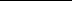 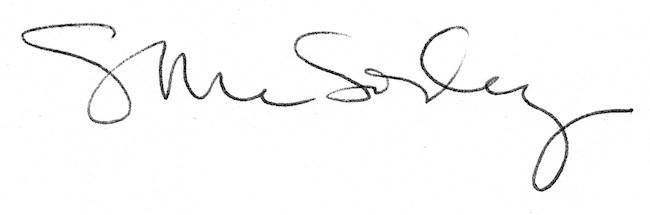 